Madrid, 16 de septiembre de 2019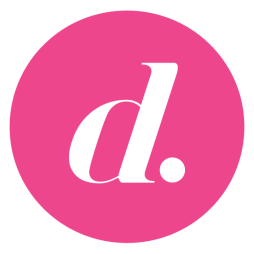 PROGRAMACIÓN DE DIVINITY PARA EL MARTES 17 DE SEPTIEMBRE17/09/2019MARTESDIVINITYH.PrevCalf.Programa                                                            Ep./Serie7:15TPEL ZAPPING DE SURFEROS17:45TPLA BOUTIQUE DE LA TIENDA EN CASA1DIVINITY HOME8:45+7TU CASA A JUICIO - VANCOUVER479:35+7TU CASA A JUICIO - VANCOUVER4810:35+7TU CASA A JUICIO - VANCOUVER4911:20+7TU CASA A JUICIO - VANCOUVER5012:10+7TU CASA A JUICIO - VANCOUVER5113:10+7TU CASA A JUICIO - VANCOUVER5214:05+7TU CASA A JUICIO - VANCOUVER5315:00+16CAZAMARIPOSAS1.292TE COMO A SERIES16:30+7DOLUNAY: LUNA LLENA317:15+7TOTALMENTE DIVA6719:00+7ERKENCI KUS (PÁJARO SOÑADOR)11520:00+7KUZEY GÜNEY: DOS HERMANOS Y UN MISMO AMOR8021:10+7MÁS DOLUNAY4DIVINITY CRIME21:15+169-1-1: 'UN NUEVO YO'1022:40+169-1-1: 'BAJO PRESIÓN'1123:25+169-1-1: 'NUEVOS COMIENZOS'210:05+169-1-1: 'LOS COMIENZOS DE CHIMNEY'221:10+169-1-1: '7,1'122:05+169-1-1: 'LA AYUDA NO LLEGARÁ'132:45+12ELEMENTARY: 'LOS JUEGOS BAJO LOS PIES'773:25+12ELEMENTARY: 'EL PRECIO DE HACER NEGOCIOS'784:05+12ELEMENTARY: 'MISS RAPTADA'794:45TPLA TIENDA EN CASA1